29.20.2	Drawing and Design Paper 2 (449/2)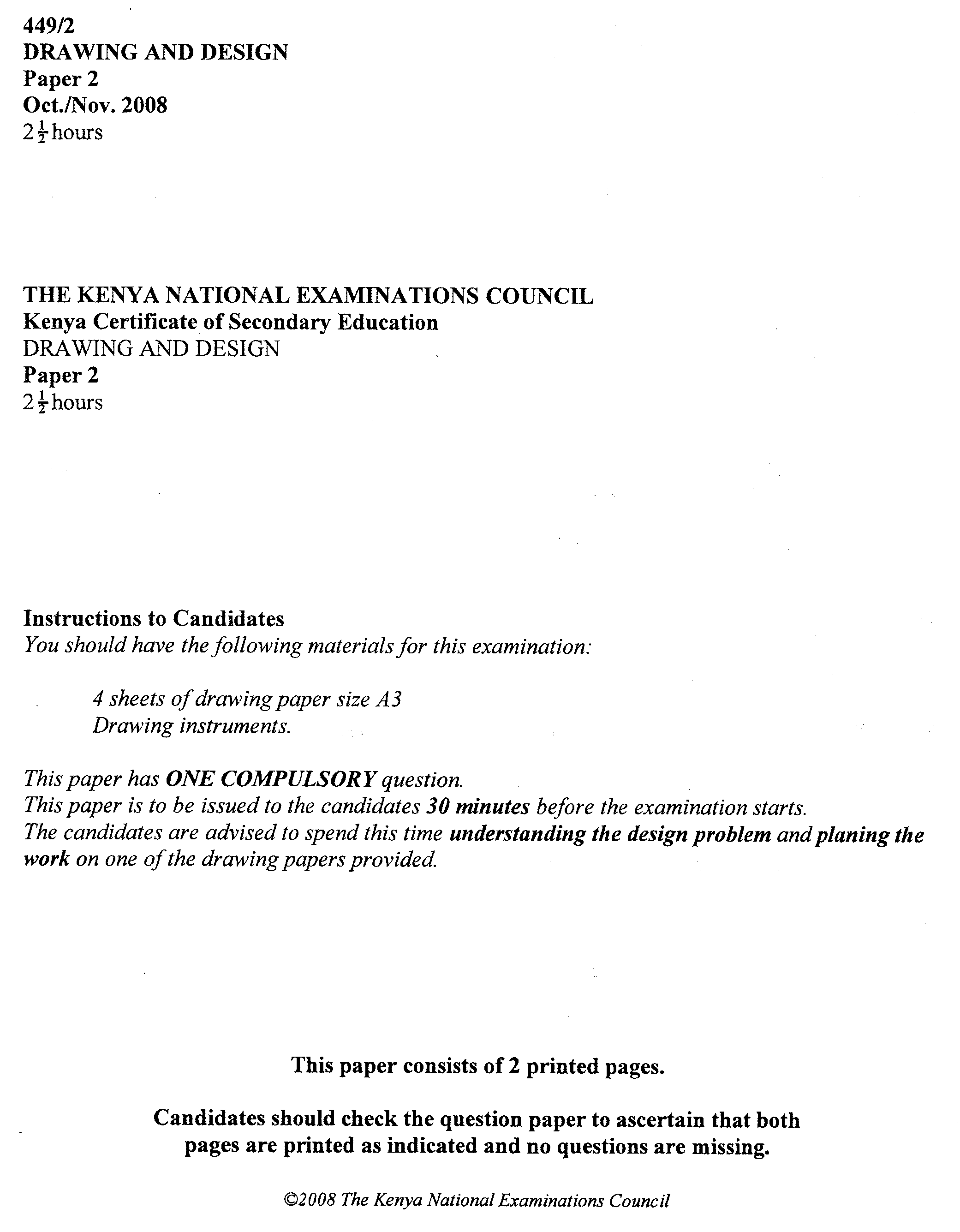 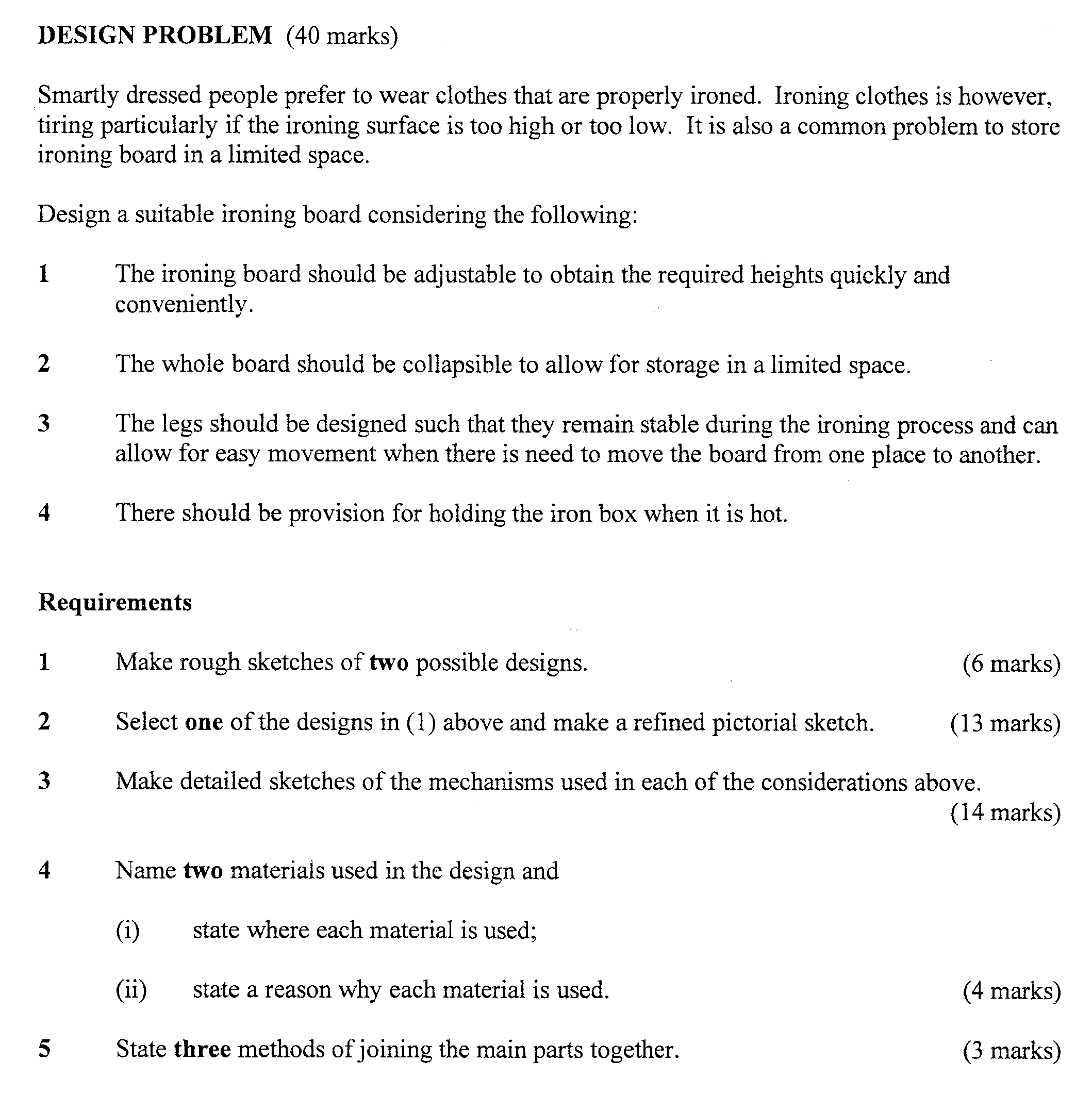 